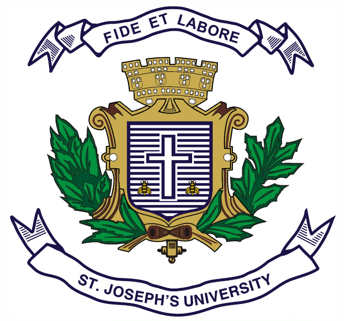                                        ST. JOSEPH’S UNIVERSITY, BENGALURU-27M.A. (POLITICAL SCIENCE) – II SEMESTERSEMESTER EXAMINATION: APRIL 2023(Exam conducted in May 2023)                                           PS 8122: CONTEMPORARY DEBATES ON INDIAN POLITICAL SYSTEM(For current batch students only)Time: 2 Hours		                                                                  Max Marks-50This question paper contains 1 printed page and two partsPART-AAnswer any FOUR out of the following SIX questions in 60-80 words each (4X5= 20 Marks)1. Write a brief note on Political Parties in India. 2. What is Coalition Politics? Cite examples for the same. 3. What is the importance of Universal Adult Franchise in India? 4. What is Psephology? Cite examples for the same. 5. Write a brief note on Social Movements in India. 6. Write a brief note on the importance of Electoral Reforms in India. PART-BAnswer any THREE out of the following FIVE questions in 300-`400 words each (3X10= 30 Marks)7. Discuss Rajni Kothari’s description of the Congress System in Indian Politics. 8. Bring out the significance of Environmental Movements. Explain using suitable examples. 9. Compare and contrast between National and State Parties in India. 10.What are statehood movements? Explain statehood movements in India using suitable examples. 11.Discuss the causes and nature of Political Party Alliances in India. Explain using suitable examples. PS 8122-A-2023Registration Number: Date & Session: 